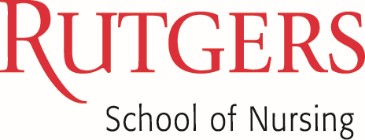 DNP PROJECT CONTINUATION COURSE AGREEMENTIs this the first time you have requested enrollment for Project Continuation?_____	Yes	_____	NoIs this the first time you have requested enrollment for Project Continuation for the above course? _____	Yes	_____	No	_____	NIf not, when did you first enroll in Project Continuation for this course?  [insert semester/year] As of [insert date], my DNP project completion has been delayed due to [illness, death in family, name extenuating circumstance for reason coursework has not been completed]. The status of my DNP Project and timeline to complete the project is outlined below. In agreement with my course faculty and project chair, I [will receive/have received] an In-Progress (IP) grade for the above course. Please note, the student MAY have a course grade in which case the previous sentence if not applicable-please check. I understand Project Continuation is graded as Satisfactory (SA)/ Unsatisfactory (US) and failure to complete the deliverables outlined below by the assigned due date(s) will result in a course grade of US.More specific information about the graduate program academic progression policy as it pertains to completion of an In-Progress grade, enrollment and successful completion of Project Continuation, time to program completion, etc. is available in the Division of Advanced Nursing Practice Student Handbook.https://nursing.rutgers.edu/wp-content/uploads/2021/09/ANP-Division-Student-Handbook_091421.pdf.The status of my project is as follows:Please provide the semester plan for the project related deliverables:I understand as a student, it is my responsibility to complete and submit the required assignments/complete the necessary project hours and remain in touch with the DNP Project Chair, DNP Project course faculty, DNP Projects Specialty Director, and Specialty/Program Director to provide updates. Failure to complete the above referenced assignment(s) within the agreed upon time frame will result in a US course grade.The School of Nursing is committed to your academic and professional success. To assist you, we want you to make sure you are aware of a variety of services to help you achieve your academic goals. If you are having trouble with completing the DNP Project and associated assignments, we urge you to: 1) schedule a meeting to speak with the DNP Project Chair and/or Specialty Director to discuss how to address areas of concern and/or 2) access support services available at our Office of Academic Success https://sites.rutgers.edu/sn-oas/ or by contacting them directly at (973) 972-9626. Lastly, if you have personal concerns, we encourage you to seek appropriate counseling/support through private of University-based programs (Student Wellness Program, http://shp.rutgers.edu/current_students/shrp_oss_mhc.html).I have reviewed the graduate academic progression policy in its entirety and agree with the course completion agreement and deadline dates as outlined. I understand if I am unable to complete the assignments as outlined, it will result in a course grade of US.Student Name:Student Signature*:								Date:DNP Project Chair Name:DNP Project Chair Signature*:						Date:DNP Project Course Faculty Name:DNP Project Course Faculty Signature*:					Date:*Font signatures are not acceptable on this form. The fully executed form must be forwarded to one of the administrative support staff to be distributed to the individuals below and uploaded to the student file cc:	StudentDNP Project ChairDNP Project Course FacultyDNP Projects Specialty DirectorSpecialty/Program DirectorStudent fileDate:Semester: [insert semester/year]Student Name:Student Name:Course Name and Number and Title (IP grade): Course Name and Number and Title (IP grade): Course Faculty: Course Faculty: DNP Project Chair:DNP Project Chair:Program Name:Specialty Director:Project PhaseStatus (check appropriate box)Written Proposal □ submitted □ in revision □ approvedProposal Presentation □ submitted □ in revision □ approvedSite IRB □ submitted □ in revision □ approved □ NARutgers IRB□ submitted □ in revision □ approvedImplementation□ in-progress □ completed Data Collection□ in-progress □ completed Data Analysis□ in-progress □ completed Writing results and final paper□ in-progress □ submitted □ in revision □ approvedScheduling final presentationAwaiting presentation dateDELIVERABLE(S)DEADLINE DATE(S) **BE SPECIFICWritten ProposalProposal PresentationSite IRB (if applicable)Rutgers IRBImplementationData CollectionData AnalysisWritten ResultsFinal PaperProject PresentationOther: Specify